5 марта 2024 года № 1521О внесении изменений в Положение 
о муниципальном контроле в сфере благоустройства на территории города Чебоксары, утвержденное решением Чебоксарского городского Собрания депутатов от 23 декабря 2021 года                  № 587В соответствии с Федеральным законом от 6 октября 2003 года 
№ 131–ФЗ «Об общих принципах организации местного самоуправления 
в Российской Федерации», Федеральным законом от 31 июля 2020 года                 № 248–ФЗ «О государственном контроле (надзоре) и муниципальном контроле в Российской Федерации», руководствуясь Уставом муниципального образования города Чебоксары – столицы Чувашской Республики, принятым решением Чебоксарского городского Собрания депутатов от 30 ноября 2005 года № 40,Чебоксарское городское Собрание депутатовР Е Ш И Л О:Внести в Положение о муниципальном контроле в сфере благоустройства на территории города Чебоксары, утвержденное решением Чебоксарского городского Собрания депутатов от 23 декабря 2021 года                  № 587 (в редакции решений Чебоксарского городского Собрания депутатов от 16 августа 2022 года № 878, от 19 декабря 2023 года № 1474), следующие изменения:1.1. в пункте 1.7 раздела I «Общие положения» абзац второй исключить.1.2. в разделе IV «Осуществление муниципального контроля»:1.2.1. пункт 4.2 дополнить подпунктом 4 следующего содержания: 
«4) рейдовый осмотр.».1.2.2. пункт 4.19.2 со словами «Выездная проверка…» считать пунктом 4.19.2.1.1.2.3. абзац второй пункта 4.21 считать пунктом 4.22.1.2.4. дополнить пунктом 4.23 следующего содержания:«4.23. Рейдовый осмотр проводится в отношении любого числа контролируемых лиц, осуществляющих владение, пользование или управление объектом.В ходе рейдового осмотра могут совершаться следующие контрольные действия:1) осмотр;2) опрос;3) получение письменных объяснений;4) инструментальное обследование.».1.2.5. дополнить пунктом 4.23.1 следующего содержания: «4.23.1. В случае, если в результате рейдового осмотра были выявлены нарушения обязательных требований, инспектор на месте проведения рейдового осмотра составляет акт контрольного мероприятия в отношении каждого контролируемого лица, допустившего нарушение обязательных требований.Срок проведения рейдового осмотра не может превышать десять рабочих дней. Срок взаимодействия с одним контролируемым лицом в период проведения рейдового осмотра не может превышать один рабочий день.При проведении рейдового осмотра инспекторы вправе взаимодействовать с находящимися на проверяемых объектах лицами.».1.2.6. дополнить пунктом 4.23.2 следующего содержания: «4.23.2. Рейдовый осмотр может проводиться только по согласованию с органами прокуратуры, за исключением случаев его проведения в соответствии с пунктами 3–6 части 1 статьи 57 и частью 12 статьи 66 Федерального закона № 248–ФЗ.».2. Настоящее решение вступает в силу после его официального опубликования.3. Опубликовать настоящее решение в Вестнике органов местного самоуправления города Чебоксары и разместить на сайте Чебоксарского городского Собрания депутатов в информационно-телекоммуникационной сети «Интернет».4. Контроль за исполнением настоящего решения возложить на постоянную комиссию Чебоксарского городского Собрания депутатов по городскому хозяйству.Чувашская РеспубликаЧебоксарское городскоеСобрание депутатовРЕШЕНИЕ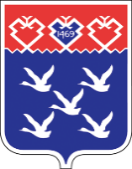 Чǎваш РеспубликиШупашкар хулиндепутатсен ПухăвĕЙЫШĂНУПредседатель Чебоксарского городского Собрания депутатов________________ Е.Н. Кадышев    Глава города Чебоксары                                                                     ________________Д.В. Спирин